Dyrektorzy, Rada Rodziców i Nauczyciele,a przede wszystkim uczniowie Szkoły Podstawowej nr 97 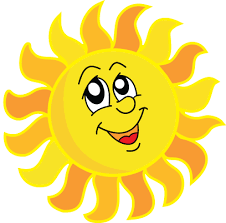 we Wrocławiu zapraszają naFestyn Rodzinny11 czerwca 2022 roku g. 10:30boisko Szkoły Podstawowej nr 97 przy ul. Prostej 16zawody sportowe * gry zręcznościowe i planszowe * poligon naukowy * kącik malowania buziek * konkursy plastyczne * rowerowy tor przeszkód * Pchli Targ *kiermasz ciast * wata cukrowa * napoje * grill * grochówka i wiele innych atrakcji! 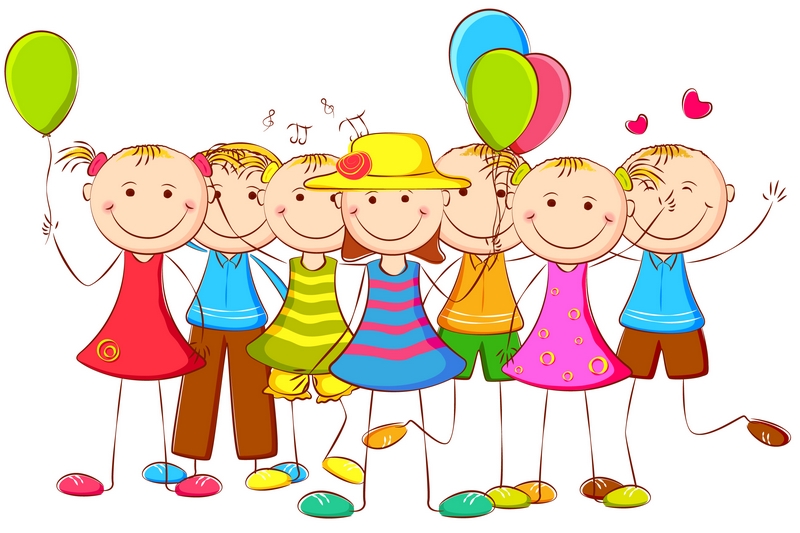 